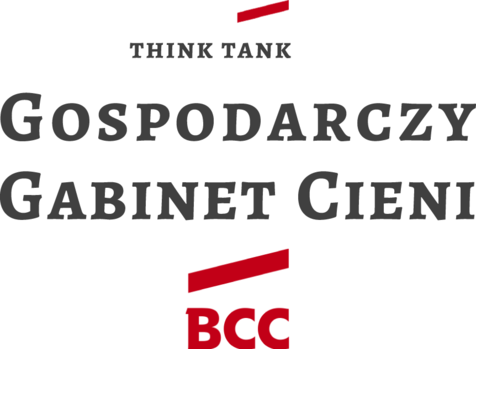 Warszawa, 20 października 2021 r.RAPORT: Infrastruktura i BudownictwoOpracowanie jest elementem Raportu Gospodarczego Gabinetu Cieni BCC dot. IV kwartału. W najbliższych dniach będziemy prezentować poglądy poszczególnych ministrów związane z obecną sytuacją gospodarczą oraz rekomendacje dla rządu na najbliższe miesiące. Kontakt:Mirosław KasprzakRzecznik BCCtel. 608 529 504e-mail: miroslaw.kasprzak@bcc.plGospodarczy Gabinet Cieni Business Centre Club to think tank powołany w kwietniu 2012 r., aby wspierać działania prorozwojowe władz publicznych, monitorować prace resortów kluczowych dla przedsiębiorczości, rekomendować zmiany sprzyjające rozwojowi kraju, wzrostowi gospodarczemu i konkurencyjności polskich firm. W skład GGC BCC wchodzą wybitni gospodarczy fachowcy, z których wielu piastowało w przeszłości funkcje publiczne. 
Więcej informacji: http://www.bcc.org.pl/Gospodarczy-Gabinet-Cieni.4241.0.html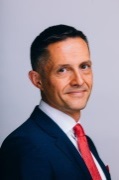 DR ŁUKASZ BERNATOWICZminister infrastrukturyDr nauk prawnych, radca prawny z wieloletnim doświadczeniem w zakresie prawa cywilnego i handlowego, ze szczególnym uwzględnieniem transakcji związanych z nabywaniem nieruchomości i finansowaniem ich nabycia, fuzjami oraz przejęciem spółek. Arbiter w Sądzie Arbitrażowym przy Krajowej Izbie Gospodarczej w Warszawie z zakresu prawa spółek, prawa finansowego, prawa budowlanego, projektów infrastrukturalnych, szeroko pojętych umów handlowych oraz prawa nieruchomości. 502 066 619  lukasz.bernatowicz@bcc.org.plREKOMENDACJE DLA RZĄDUREKOMENDACJE DLA RZĄDUREKOMENDACJE DLA RZĄDUBrak środków z KPO! - propozycja działań zaradczychDrastyczny wzrostu cen na budowach – konieczna walka z inflacją.Brak środków z KPO! - propozycja działań zaradczychDrastyczny wzrostu cen na budowach – konieczna walka z inflacją.Brak środków z KPO! - propozycja działań zaradczychDrastyczny wzrostu cen na budowach – konieczna walka z inflacją.PODSUMOWANIE DOTYCHCZASOWYCHJ DZIAŁAŃ RZĄDU W OBSZARZE INFRASTRUKTURA I BUDOWNICTWOZagrożenie inwestycji infrastrukturalnych.W inwestycjach kolejowych realizuje się czarny scenariusz. Zapowiadane wcześniej przez zarządzającą infrastrukturą spółkę PKP PLK plany ogłoszenia w tym roku co najmniej 60 przetargów na modernizację torów o wartości ponad 17 mld. zł posypały się jak domek z kart. Wszystko wskazuje na to, że skończy się na przetargach za 3 mld zł. Inwestycje kolejowe są uzależnione od środków unijnych a ze względu na skonfliktowanie rządu z Unią Europejską pieniądze pewnie prędko się nie pojawią, o ile w ogóle. Trzeba też pamiętać, że podobne problemy były również poprzedniej perspektywie unijnej - nie udało się zrealizować wszystkich planów. Sytuacje miały poprawić środki z KPO, które mogły być dostępna jeszcze w tym roku, ale już wiemy, że ich nie będzie. Natomiast program Feniks, następca programu Infrastruktura i Środowisko jest dopiero na etapie ogólnego projektu. Część firm związanych z budowami kolejowymi nie ma już zamówień i od pewnego czasu zwalnia pracowników. W pierwszej kolejności są to dostawcy materiałów takich jak podkłady kolejowe czy rozjazdy niezbędne do budowy i modernizacji torów. Coraz większe problemy mają też biura projektowe.Oprócz problemów z finansowaniem nowych projektów część postępowań musi zostać przesunięta z powodu zmiany ustaw środowiskowych, które liberalizują przepisy pozwalające zaskarżyć przetargową dokumentację przyrodniczą. To duże zagrożenie, bo w przypadku inwestycji kolejowych dla których decyzji o środowiskowych uwarunkowaniach wydawane były w latach 2016 - 2020 odwołania złożone przez osoby prywatne i organizacje ekologiczne dotyczyły blisko jednej piątej przypadków. Obecnie ten odsetek będzie rósł. Problemem jest skokowy wzrost cen materiałów i kosztów pracy. Istnieje duże ryzyko, że w konsekwencji firmy budowlane będą musiały do kontraktów dopłacać.Ogromny wzrost cen materiałów budowlanych powoduje znaczny wzrost kosztów wykonywania zamówień w zakresie inwestycji infrastrukturalnych. Drożejąca stal, beton, kruszywa, styropian, piasek, etc., powoduje, że wykonanie umów na warunkach kosztorysów sprzed kilku czy kilkunastu miesięcy może okazać się niemożliwa. Istnieje ryzyko kaskadowej niewypłacalności wykonawców, od generalnego poprzez cały łańcuch podwykonawców, co skutkować będzie lawiną bankructw. Mieliśmy już taką sytuację w latach 2012-2015, i nauczeni tym doświadczeniem rząd powinien interweniować z wyprzedzeniem. W przeciwnym razie wykonanie wielu inwestycji infrastrukturalnych, korzystających ze środków unijnych może okazać się niemożliwe, a dofinansowanie może przepaść. Generalna Dyrekcja Dróg Krajowych i Autostrad planuje w przyszłym roku ogłosić przetargi na budowę 252 kilometrów dróg. Jak podano w komunikacie GDDKiA, do końca grudnia tego roku planowane jest jeszcze ogłoszenie przetargów na 11 odcinków dróg o łącznej długości ponad 100 km. GDDKiA planuje w 2022 roku ogłosić przetargi na budowę 252 km dróg - „W 2022 r. planujemy ogłoszenie przetargów na co najmniej 24 odcinki dróg o łącznej długości 252 km. Są to wstępne założenia. Po zapewnieniu finansowania będziemy mogli ogłosić postępowania przetargowe dla kolejnych inwestycji" – napisano w komunikacie GDDKiA. Biorąc pod uwagę, że większa część środków na finasowanie tych inwestycji pochodzi z funduszy unijnych, należy liczyć się z tym, że powyższe założenia okażą się nieaktualne.